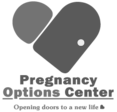       Applicable Employment / Volunteer History:  Please list present and previous work and periods of employment. Please attach resume.EDUCATION:PROFESSIONAL REFERENCES: Please provide 3 references, including one from your home church.AUTHORIZATION FOR RELEASE OF INFORMATION / PRE-EMPLOYMENT STATEMENT: Please read carefully before signing.I understand and agree that:The information given herein is true and complete to the best of my knowledge. Any false statement, omission, or misrepresentation on this application is sufficient cause for refusal to hire, or dismissal if I have been employed, no matter when discovered by the Pregnancy Options Center of Warren County.I authorize investigation of all statements contained in this volunteer application in arriving at a decision (including employment reference checking and background/credit check). I hereby authorize my current and former employers and references to furnish any information about me and about my work experience. I release my current and former employers, individual references, and entities from any and all liabilities or damages of any nature as a result of providing such information. My current and former employers and references may rely on a signed copy of this releaseNeither this document nor any volunteer agreement or subsequent offer of employment from the Pregnancy Options Center of Warren County constitutes an employment contract unless a specific document to that effect is executed by the pregnancy Options Center and me in writing.I am required to abide by all policies, procedures, rules and regulations of the Pregnancy Options Center of Warren County.I understand, also, that I must be willing and able to demonstrate commitment to the Pregnancy Options Center of Warren County’s vision, mission, purpose, philosophy, core operational values, core beliefs, and commitment to care and competence in the execution of any and all tasks and responsibilities.Completing this form does not indicate there is an available position and does not obligate the Pregnancy Options Center of Warren County to place me on staff as a volunteer.Signature: 		Date:  	NOTE: Unsigned applications will not be considered for employment.Date of Application:Are you at least 18 years of age?□ Yes	□ NoAre you at least 18 years of age?□ Yes	□ NoOther last name(s) you have used:Other last name(s) you have used:Name: Last, First, MiddleName: Last, First, MiddleName: Last, First, MiddleName: Last, First, MiddleCell Phone:Current Street or Rural Route Address:Current Street or Rural Route Address:Current Street or Rural Route Address:Current Street or Rural Route Address:Work Phone:City:State:State:Zip:Home Phone:Previous Street or Rural Route Address:Previous Street or Rural Route Address:Previous Street or Rural Route Address:Previous Street or Rural Route Address:Have you ever been convicted of a felony? □ Yes  □ No  If yes, please describe circumstances on aseparate sheet of paper and attach.Are you willing to do a background check?  □ Yes  □ NoCity:State:State:Zip:Have you ever been convicted of a felony? □ Yes  □ No  If yes, please describe circumstances on aseparate sheet of paper and attach.Are you willing to do a background check?  □ Yes  □ NoEmail Address:Email Address:Email Address:Email Address:Have you ever been convicted of a felony? □ Yes  □ No  If yes, please describe circumstances on aseparate sheet of paper and attach.Are you willing to do a background check?  □ Yes  □ NoDate available:Date available:Days/Hours:Days/Hours:What motivates you to volunteer at the Pregnancy Options Center for Warren County?What motivates you to volunteer at the Pregnancy Options Center for Warren County?What motivates you to volunteer at the Pregnancy Options Center for Warren County?What motivates you to volunteer at the Pregnancy Options Center for Warren County?How does your faith in Christ play a role in volunteering?How does your faith in Christ play a role in volunteering?How does your faith in Christ play a role in volunteering?How does your faith in Christ play a role in volunteering?Employer/Org:Position:From (Mo/Yr):To (Mo/Yr):Contact Name:Street Address:City:State:Zip:Phone:Main Duties:Main Duties:Main Duties:Main Duties:Main Duties:Reason for Leaving:Reason for Leaving:Reason for Leaving:Reason for Leaving:Reason for Leaving:Employer/Org:Position:From (Mo/Yr):To (Mo/Yr):Contact Name:Street Address:City:State:Zip:Phone:Main Duties:Main Duties:Main Duties:Main Duties:Main Duties:Reason for Leaving:Reason for Leaving:Reason for Leaving:Reason for Leaving:Reason for Leaving:Employer/Org:Position:From (Mo/Yr):To (Mo/Yr):Contact Name:Street Address:City:State:Zip:Phone:Main Duties:Main Duties:Main Duties:Main Duties:Main Duties:Reason for Leaving:Reason for Leaving:Reason for Leaving:Reason for Leaving:Reason for Leaving:Employer/Org:Position:From (Mo/Yr):To (Mo/Yr):Contact Name:Street Address:City:State:Zip:Phone:Main Duties:Main Duties:Main Duties:Main Duties:Main Duties:Reason for Leaving:Reason for Leaving:Reason for Leaving:Reason for Leaving:Reason for Leaving:Name of Institution:StateGraduated?Degree/Certificate:Major:High School:□ Yes	□ No  College:□ Yes	□ No□ Yes	□ No□ Yes	□ NoProfessional Licensure:□ Yes	□ NoCertificate:□ Yes	□ NoName:Title/Occupation:Company Name:Association to you:Work Phone:Alternate Phone:Name:Title/Occupation:Company Name:Association to you:Work Phone:Alternate Phone:Name:Title/Occupation:Company Name:Association to you:Work Phone:Alternate Phone: